Карта путешествия по школе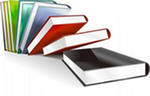 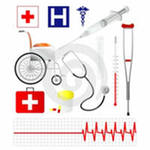 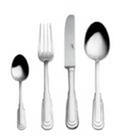 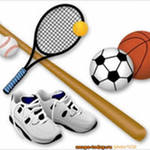 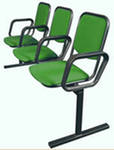 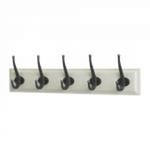 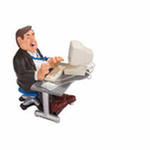 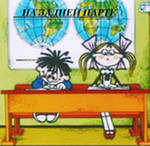 